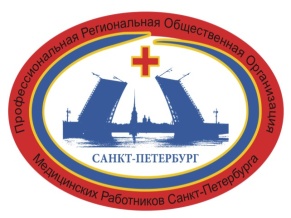 Профессиональная Региональная Общественная Организация«Медицинских Работников Санкт- Петербурга»197196, Санкт-Петербург, ул. Большая Посадская, д.9/5, лит А, 1-НЗаневский проспект д.1/82, кафедра геронтологии, гериатрии и   сестринского дела. т/ф. 4453114.asm-piter@mail.ru  Сайт  amspiter.ru            Исх.16 от 16.04.17                                                                                                                                Начальникам отделов здравоохранения                                                                                 Администраций районов Санкт–Петербурга                                                                      Главным врачам учреждений здравоохранения города                                                                          и Федеральных учреждений здравоохранения                                                                                           Санкт–Петербурга                                                     Уважаемые руководители!Стало уже традицией в Санкт-Петербурге в апреле проводить месячник, посвященный подготовке к празднованию Международного Дня медицинской сестры.  Мероприятия месячника планируются в начале года и включают в себя конференции, конкурсы, семинары, мастер-классы и прочие события, освещающие различные стороны деятельности сестринского персонала и вопросы сестринского образования. Размеренный ход событий 2017 года нарушила страшная трагедия – теракт в Санкт-Петербургском метро. Событие, еще раз проверившее на прочность, как петербуржцев, так и в особенности – медицинских работников нашего города. Событие, которое еще долго будет анализироваться, вспоминаться, снова и снова возвращаться, в том числе и уроками, и опытом, извлеченным из всего произошедшего. Запланированную на 25 апреля научно-практическую конференцию Комитет по здравоохранению, Совет руководителей сестринских служб лечебных учреждений, Профессиональная Региональная Общественная  Организация «Медицинских работников Санкт-Петербурга, - решили посвятить мужеству жителей Санкт-Петербурга, памяти жертв страшного события и провести под девизом «Профессионализм против терроризма». Конференция состоится в СПб НИИ им. И.И. Джанелидзе.  На конференции выступят медицинские работники учреждений, принявших на себя и выполнивших задачу по эвакуации и оказанию помощи пострадавшим: Городской станции скорой медицинской помощи, НИИ им. Джанелидзе, СПб ГБУЗ «Городская больница №26», СПб ГБУЗ «Мариинская больница», СПб ГБУЗ «ГДБ №19 им. Раухфуса», ФГБУ "Всероссийский центр экстренной и радиационной медицины им. А.М. Никифорова" и других организаций. Состоится всестороннее обсуждение организационных, тактических, технологический  вопросов,  обмен опытом, полученным персоналом учреждений в период с 3 апреля 2017 года. Начало регистрации: 9.20Начало конференции: 10.00С уважением, Главный специалист по управлению сестринской деятельностью Комитета по здравоохранению Бубликова И.В. Президент  Профессиональной Региональной Общественной Организации «Медицинских работников Санкт–Петербурга» Подопригора Г.М.Телефон для связи: т. для связи+79119075618   Аристидовап Светлана Николаевна .эл. почта: aristidovasn@mail.ruт. для связи  +79522084797 Подопригора Галина Михайловна эл. почта  asm-piter@mail.ru